ПОЛОЖЕНИЕО РОДИТЕЛЬСКОМ КОМИТЕТЕ ШКОЛЫОбщие положения:Родительский комитет школы является одной из форм самоуправления.Родительский комитет школы — выборный орган объединения родителей (законных представителей) обучающихся.1 .З. Родительский комитет школы взаимодействует с Управляющим советом, администрацией школы; представители комитета могут участвовать в работе Управляющего совета в зависимости от рассматриваемых вопросов с правом совещательного голоса.2. Состав родительского комитета школы.2.1. В состав комитета входит один представитель родителей (законных представителей) от каждого класса, избранный на классном собрании. На первом заседании родительского комитета школы избирается его председатель, который организует работу комитета.2.2. Родительский комитет школы и его председатель избираются сроком на один год.З. Компетенция родительского комитета школы.зл. Родительский комитет школы создается с целью оказания помощи педагогическому коллективу в воспитании обучающихся, обеспечения единства педагогических требований к ним.3.2. К компетенции комитета относится разработка предложений по следующим направлениям: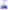 -охрана прав и законных интересов обучающихся; -внесение предложений по улучшению организации образовательного процесса;-охрана и укрепление здоровья обучающихся;-организация досуга обучающихся.3.3.	Решения родительского комитета школы носят рекомендательный характер.3.4.	В своей деятельности комитет руководствуется настоящим Положением.